200401・・へのアンケート　　　１. は？２. ピースおおさかのはどうでしたか？３.　かったとじたがあればごください。４.　くなかったとじた、などがあればごください。ごありがとうございました。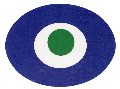 